INDICAÇÃO Nº 435/2023Assunto: Solicita ao Exmo. Sr. Prefeito Municipal, que determine à Secretaria de Ação Social, Trabalho e Renda, em caráter de urgência, a poda técnica e recolhimento de resíduos de árvore, localizada na Rua Benedito Ubinha, nº 558, Parque São Francisco, CEP: 13254-290.Senhor Presidente, INDICO ao Exmo. Sr. Prefeito Municipal, nos termos do Regimento Interno desta Casa de Leis, que determine à Secretaria de Ação Social, Trabalho e Renda, em caráter de urgência, a poda técnica e recolhimento de resíduos de árvore, localizada na Rua Benedito Ubinha, nº 558, Parque São Francisco, CEP: 13254-290.A presente Indicação visa atender solicitação de morador do referido endereço, informando que a árvore cresceu muito e, por questões de segurança, pede a poda de galhos, os quais estão causando prejuízo, pois estão danificando as telhas do imóvel, aliás, podem gerar outros acidentes, como curtos-circuitos, incêndios e risco de queda de galhos. Por estes motivos apresentados, tornam-se necessárias ações urgentes da Administração Pública e sua execução no menor tempo possível.SALA DAS SESSÕES, 07 de março de 2023.CARLOS EDUARDO DE OLIVEIRA FRANCOVereador – CidadaniaIMAGEM ILUSTRATIVA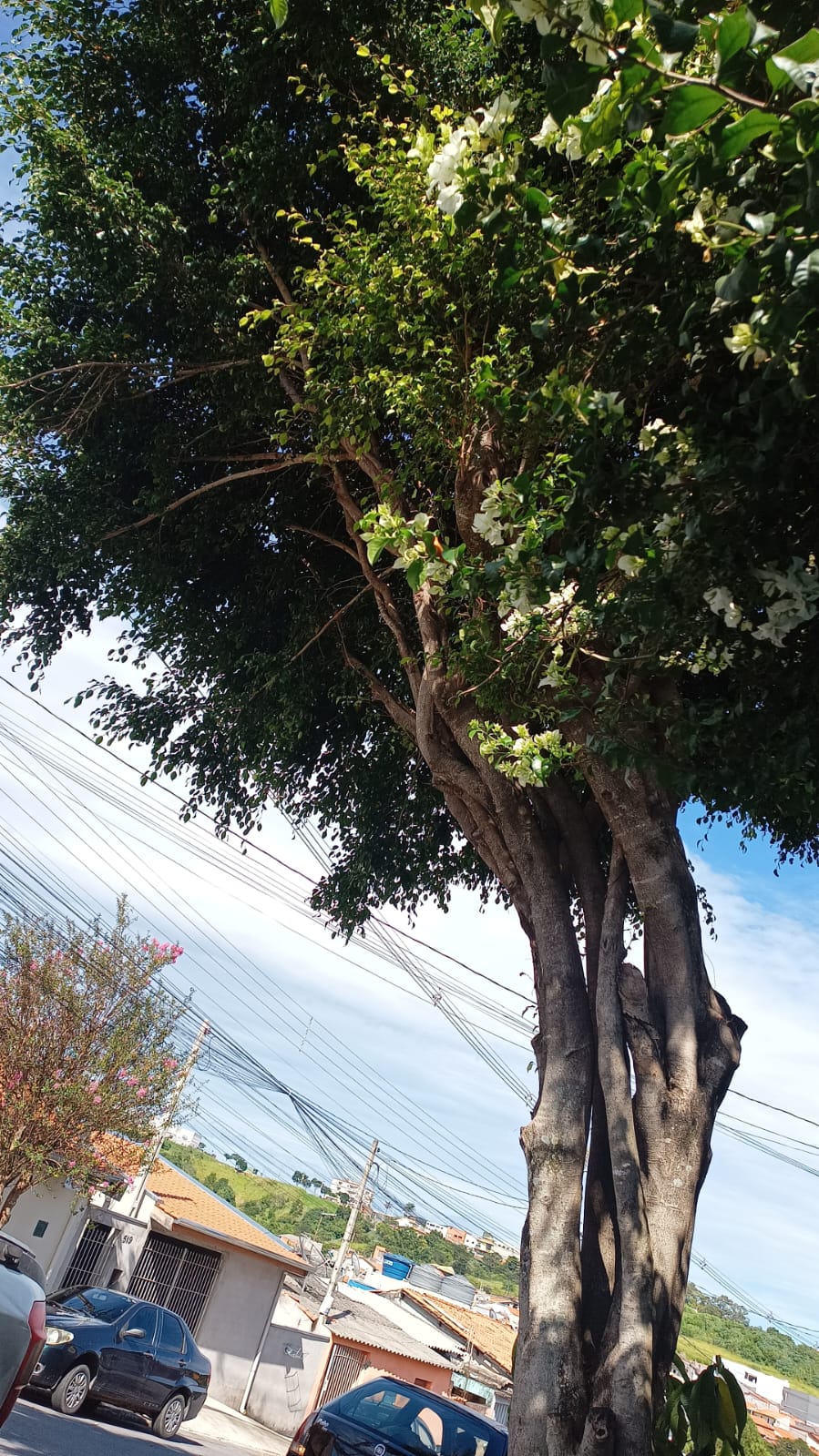 